The successful candidate will:have knowledge of theory and research pertaining to SENDhave extensive middle leadership experience leading on SEND, pastoral matters, and be able to evidence initiatives they have been instrumental in leading that have had a significant impact on student outcomesbe able to evidence how their understanding of the contexts in which children with additional needs have fed in to a rigorous, focussed and successful SEND programmeunderstand the challenges faced by some young people as they progress through the education system and be able to evidence proactive strategies they have used to ensure the most positive outcomes for them. be able to evidence how they have led on specific cases that have supported the achievement of children with additional needs due to the interrelationship between parents, students, outside agencies and School.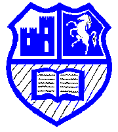 Person SpecificationAssistant Headteacher with responsibility for InclusionQualifications Essential Good honours degree with teaching qualificationStrong general academic profileQualified teacher statusExperience EssentialSuccessful teaching experience within the primary age rangeExperience of working with a DSL and close involvement in safeguarding issues, together with a clear understanding for Child Protection policies and an understanding of their whole school implicationsExperience of working with SEND/AEN students and an understanding of how provision for SEND/AEN integrates into the wider school contextSustained positive and successful leadership and management of a team Experience of successful implementation of theory and practice, and positive outcomes Experience of managing whole school issues with skill and expertiseSENCO qualification or willingness to work towardsExperience of managing change successfully.DesirableEvidence of professional development undertaken in safeguarding trainingEvidence of professional development undertaken in SEND/AENEvidence of contributing to whole school improvement strategiesExperience of using performance management processes to contribute to school improvementEvidence of use of specific SEND data to improve outcomes Knowledge and Understanding EssentialEducational aspects specific to a mixed gender high achieving educational environmentWhat motivates, challenges and engages children in an educational contextWhat promotes student wellbeingWider pastoral issues in a primary school contextMonitoring and evaluation strategies How effective support systems contribute to wellbeing and student achievementPrinciples and practice of school self-evaluationDesirableThe research on the effects of new media and the digital age on the wellbeing of childrenAwareness of current trends and contexts nationally both within and without the SEND context Experience of being a Performance Management reviewer and a mentor to other colleguesResearch on the changing practices of SEND in a budget limited environment and impact on achievementSkills Essential Excellent teaching, interpersonal and communication skillsAbility to motivate staff and build high performing teamsAbility to develop, implement and embed policiesA high level of ICT skillsDesirableAbility to build a consistently high performing teamQualities Essential High standards and expectations of self and othersIntegrity, loyalty, confidentiality  and commitmentThe capacity to inspire confidence in staff, parents, children and other stakeholdersAbility to be flexible, manage change and work calmly under pressureSense of humour and enthusiasmThe capacity to understand, empathise and engage well with childrenCommitment to, and an understanding of, the role of education in preparing able children for both academic and personal success Clear ethical framework which underpins all that is said and doneA strong team member who enjoys working co-operatively and collaborativelyFlexible self-starter who is confident in their own judgement and experience